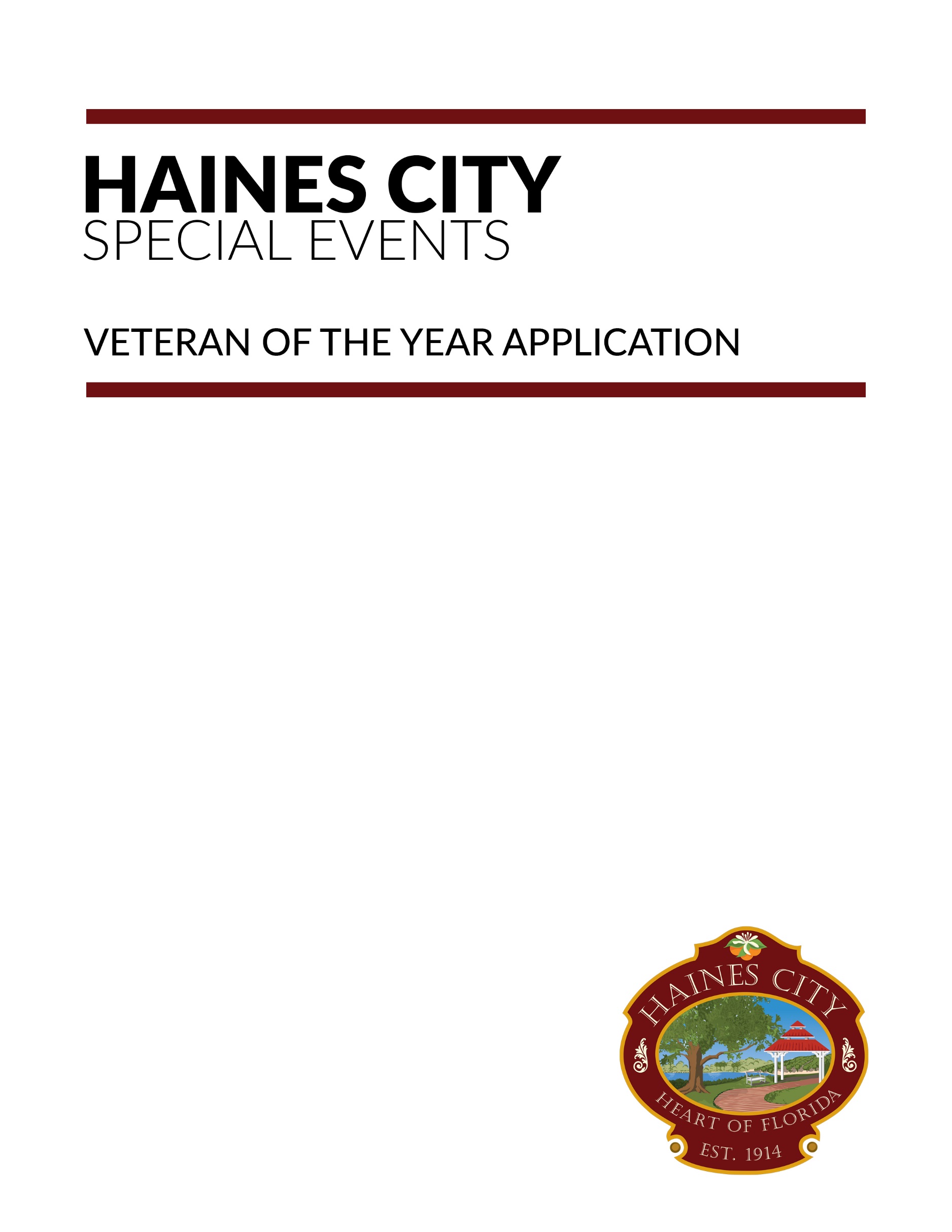 Nomination Procedure for Veteran of the Year Award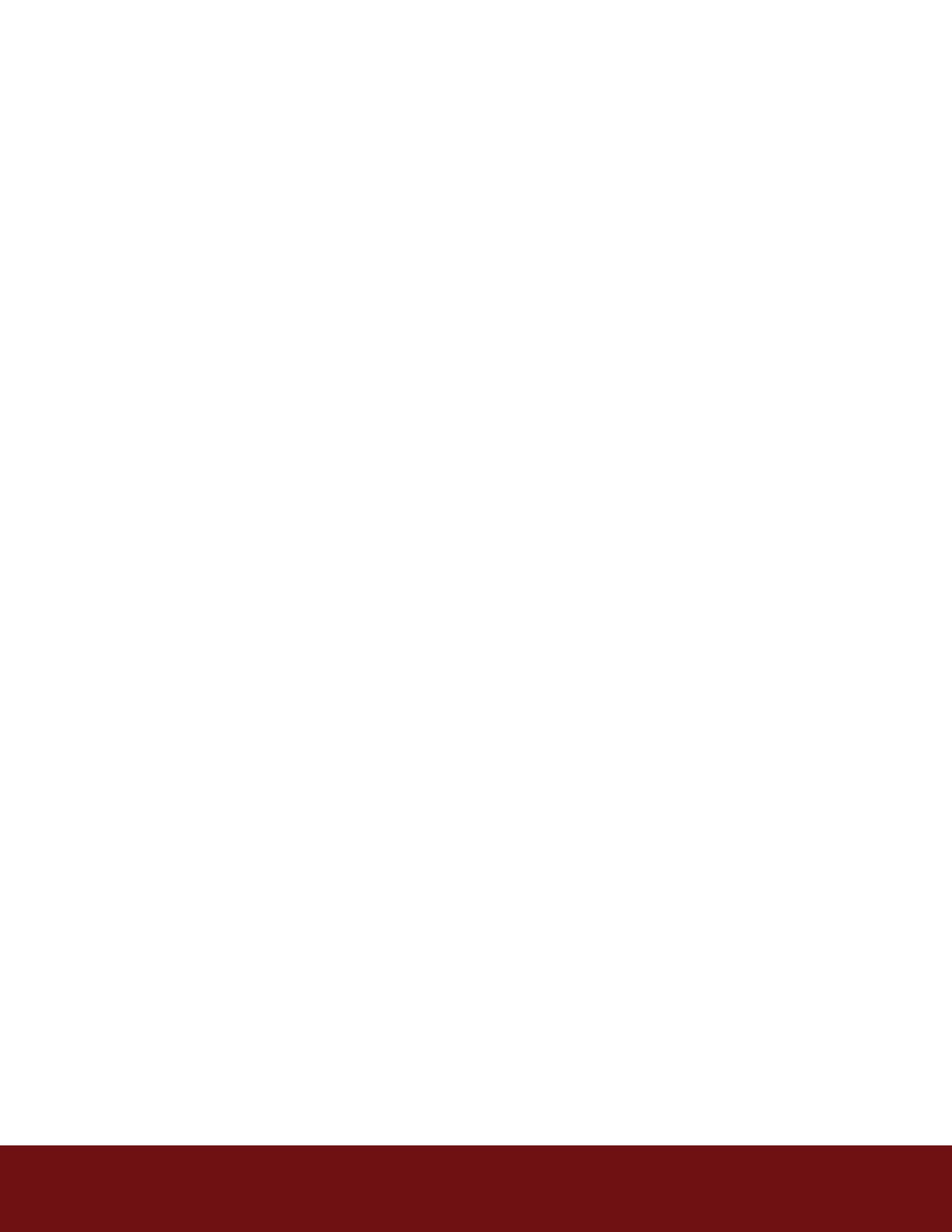 To be eligible for consideration for the Haines City Veteran of the Year Award, the nominee must have served their country honorably in a branch of military service and must be confirmed by attached copies of documentation.All nominee packets must be completed and returned by 5 PM on Friday, October 26th to be considered.  These may be submitted to the Haines City Community Center at 555 Ledwith Avenue OR City Hall at 620 East Main Street, or emailed to btrafford@hainescity.com.   The honor will be presented on Veterans Day, Sunday, November 11, 2018 at the annual Veterans Day celebration at Railroad Park in downtown Haines City.  The recipient will be awarded a plaque and a paver in their honor will be placed in the Military Court of Honor.Submission for Veteran of the YearTo submit a Veteran for this honor the following items will need to be completed and submitted:The application.A copy of discharge papers or other documentation of service.A copy of awards or commendations received.A short essay on the nominee’s contribution to our country, not to exceed three pages. Please tell how this nominee’s service has made a significant difference in others. This should include their achievements as well as why you feel this individual should be considered for the Veteran of the Year Award.  Nomination Application for Veteran of the Year Award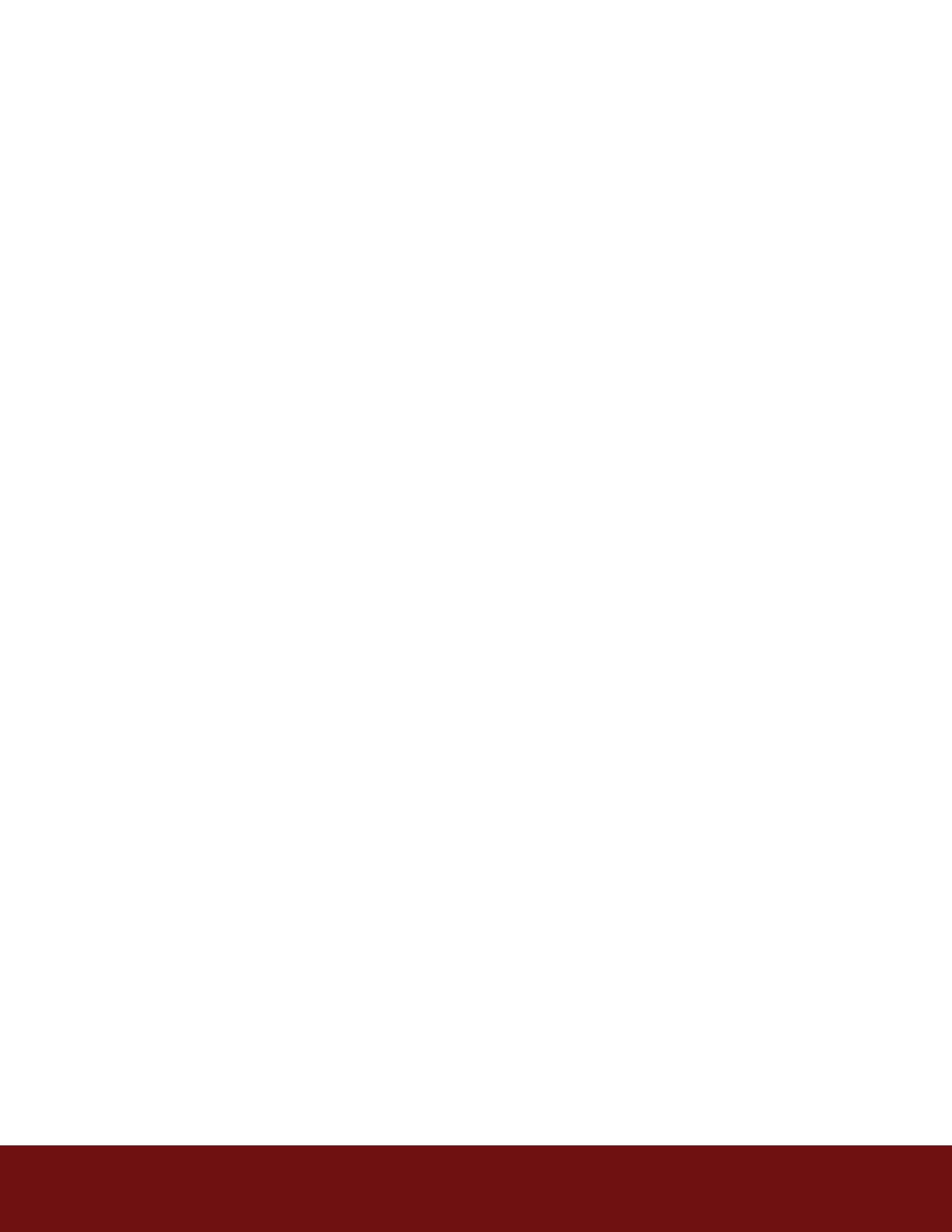 Nominators Name: ________________________________________________________________Nominators Contact Phone: ______________________   Email: ___________________________Full Name of Nominee: ____________________________________________________________Nominee’s Home Address: __________________________________________________________Nominee’s Phone Number:  _________________________________________________________Rank & Branch of Service: __________________________________________________________     Number of Years in Military: ____________   Years of Service: From _________  To __________Certificates of Awards: These will need to be verified by presenting copies or documents.______________________________________________________________________________________________________________________________________________________________________________________________________________________________________________________________________________________________________________________________________________________________________________________________________________________________________________________________________________________________________Acts of Valor: These will need to be verified by presenting copies or documents. ______________________________________________________________________________________________________________________________________________________________________________________________________________________________________________________________________________________________________________________________________________________________________________________________________________________________________________________________________________________________________										Due By: October 26, 2018